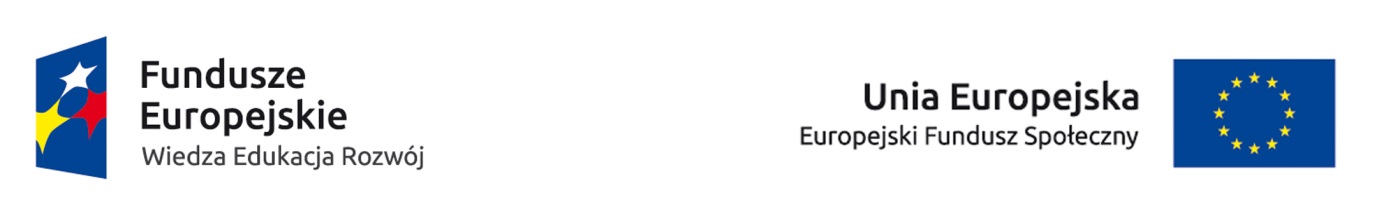 ZP/51/2018                   							         Gdańsk, dnia 20.06.2018r.Zawiadomienie o wyborze ofert (art. 92 ustawy z dnia 29 stycznia 2004 r. -Prawo Zamówień Publicznych Dz. U. z 2017 r. poz. 1579 ze zm.)Gdański Uniwersytet Medyczny, jako Zamawiający informuje, że w wyniku rozstrzygnięcia postępowania o udzielenie zamówienia publicznego przeprowadzonego w trybie przetargu nieograniczonego na jednorazową dostawę drobnego sprzętu medycznego i materiałów medycznych dla Centrum Symulacji Medycznej zawiadamia, że w terminie składania ofert tj. do dnia 12.06.2018r. do godz. 09:00 wpłynęły 2 oferty:Wykaz złożonych ofert wraz ze streszczeniem ich oceny i porównania:Oferta 1 – Centrum Zaopatrzenia Medycznego i Weterynaryjnego "CENTROWET-CEZAL" Sp. z o.o.                                      ul. Dąbrowskiego 133/135, 60-543 Poznańcena 59,08 pkt, termin dostawy  30 pkt, termin płatności faktury 10 pktRazem –  99,09 pktOferta 2 – SINMED Sp. z o.o., ul. Toszecka 6, 44-100 Gliwicecena 60 pkt, termin dostawy  30 pkt, termin płatności faktury 10 pktRazem –  100 pktWybrano ofertę:Oferta 2 – SINMED Sp. z o.o., ul. Toszecka 6, 44-100 GliwiceUzasadnienie wyboru:Wybrano ofertę najkorzystniejszą spośród złożonych ofert na podstawie kryteriów określonych w SIWZ									    Kanclerz 									       /-/                                                                                                                                                      mgr Marek Langowski  